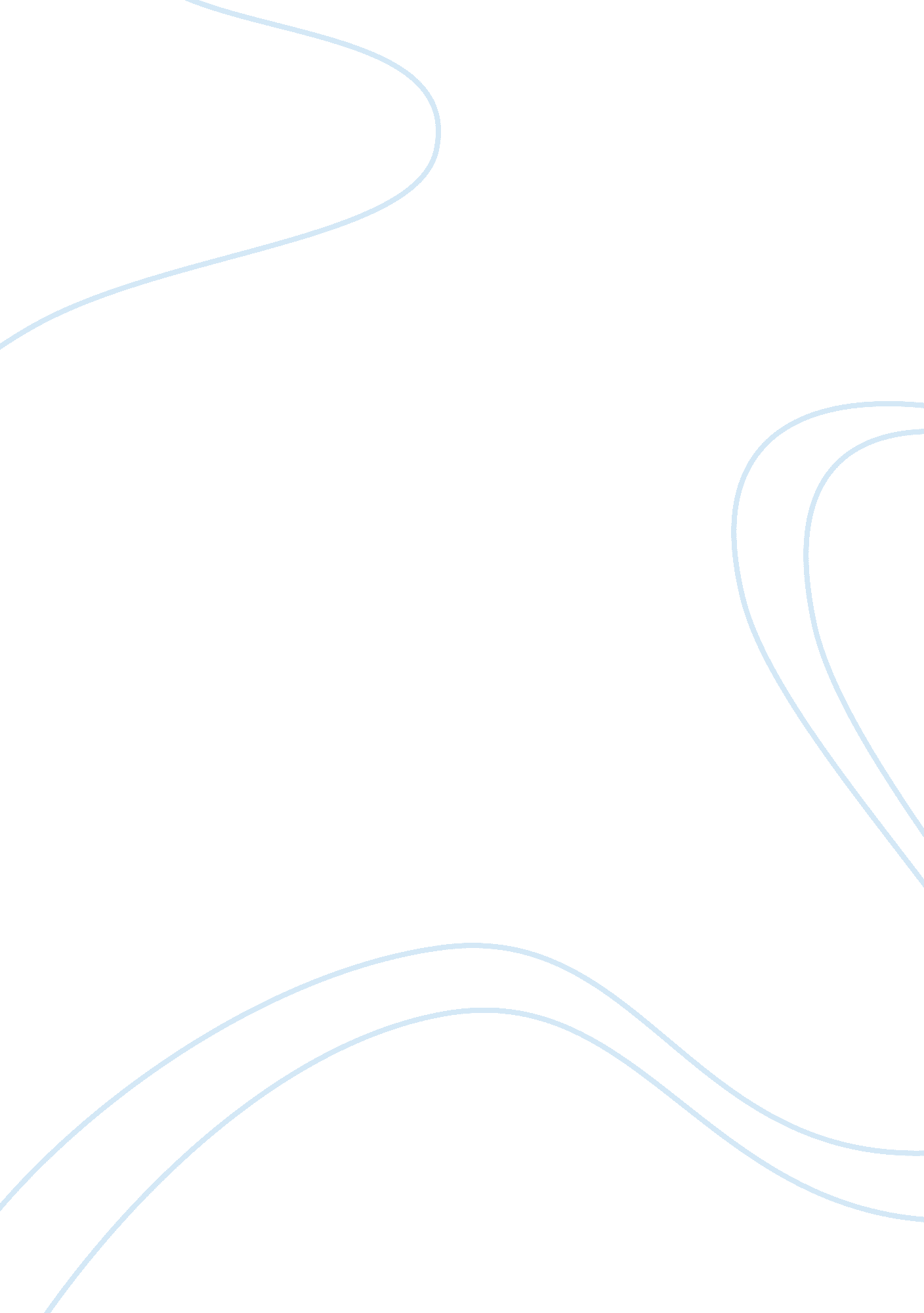 Elie say that before wiesel died heLiterature, Russian Literature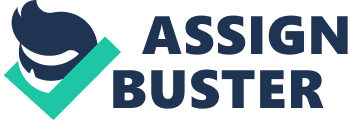 Elie Wiesel was born in Romania on September 30, 1928 was Jewish you could say. He and his family were forced into Nazi concentration camps Wiesel survived. He went to the concentration camps as a young man when Wiesel was only 15. This must have been a Motivating factor into developing the Elie Wieselfoundation for humanity with his wife who is also a survivor of the holocaust from Australia. Sadly Wiesel died on July 2, 2016. Wiesel is an upstander due to his foundation and others included helping many people for the better good of humanity. Elie Wiesel was an upstander because he showed hope when in clear desperation. See as young as Elie was when he went through the unthinkable, This is probably what shaped him as the great elderly man he is today. See some people think that a privileged  upbringing is essential in success but studies have found that throughout history when a young child is faced with difficulties and overcomes them at a young age  that the individual has motivated the individual will have drive to achieve the most pristine level of success. I would say that before Wiesel died he achieved this, especially since he earned the nobel peace prize. Elie Wiesel was a human rights activist and a prize winning author of more than 50 books including ” night ” an internationally acclaimed memoir based on his experiences as a prisoner in Nazi concentration camps in World War two. On top of Wiesel’s great accomplishments he also selected to be a part of oprah winfrey’s talk show where she featured one of his books called night. Oprah proceeded to go on a plane with Wiesel to visit a concentration camp specifically the one in Auschwitz Germany which also happens to be the biggest Nazi concentration camp. Elie was one of the few Holocaust survivors who decided to share his story with humanity. His life story is particularly unique because he created a foundation and he became an activist and a voice for the holocaust survivors who cant or couldnt muster up the courage to share their story with the world. Some things that you may not have known about Wiesel is that on top of him receiving the nobel peace prize  he also received the U. S presidential medal of freedom and also the french legion of honors grand croix. Wiesel was also a professor in the humanities. Wiesel’s foundation is one built to combat indifference, intolerance and injustice” throughout the world. Wiesel had one child, a boy his name is Elisha. WIesel also was a journalist writing for french and israeli publications . 10 years after the ss had fallen Elie Wiesel finally broke his silence and shared his story with the world his story of bravery and inhumane experiences gives us a better understanding of the holocaust. We try to get this story so we can help prevent it in the future, but haven’t we had a repeat of this already The age of racism the discrimination of races. We need to understand these stories so that we can use them for our own benefit not so they can run in one ear and out the other . Multiple holocaust survivors will agree that people need to forgive and not hate. Wiesel has overcome so many obstacles in his life and wile he was still alive he kept good morals even after the holocaust took a toll on him and his family he remained optimistic and kept his hope. 